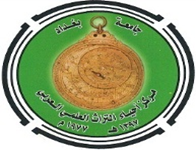 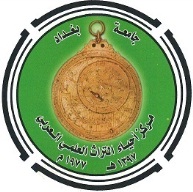                         اعدادأهداف المركز ووسائل تحقيق الاهدافهابعث التراث العلمي العربي من خلال تحقيق ونشر المخطوطات والرسائل العلمية ذات الصلة بالأنشطة العلمية المختلفة.ترجمة أمهات المراجع  والأبحاث المنشورة وتوفيرها للباحثين والمهتمين بشؤون التراث. تعضيد الحركة الثقافية لإحياء الترا ث العلمي في القطر. تجميع التراث العلمي العربي في مكتبة خاصة تضم مخطوطات ورسائل لم نشربعد،والكتب زالدراسات المنشورة في متناول أيدي الباحثين والمهتمين بشؤون إحياء التراث العلمي العربي . الاتصال بالمراكز العلمية والمتاحف والجامعات والمكتبات المهتمة بالتراث العربي العربي ،وتنسيق العمل معها والإفادة من خبراتها وما تحتفظ به من مخطوطات وكتب عربية ذات الصلة باحياء التراث العربي ودعوة المستشرقين الثقاة في مجال التراث العربي والانتفاع من خبراتهم العلمية. إقامة مؤتمرات وطنية وإقليمية عربية ومؤتمرات  دولية والمشاركة فيها من اجل ربط التراث العلمي العربي بالواقع العلمي المعاصر، وكشف الإبداعات العلمية التي أسهم بها العلماء العرب في العصر الوسيط وأثر هذه الإبداعات في العصر الوسيط ، وأثر هذه الإبداعات في التطور العلمي الذي شهدته أوربا في العصر الحديث.هيكلية المركز واقسامه العلمية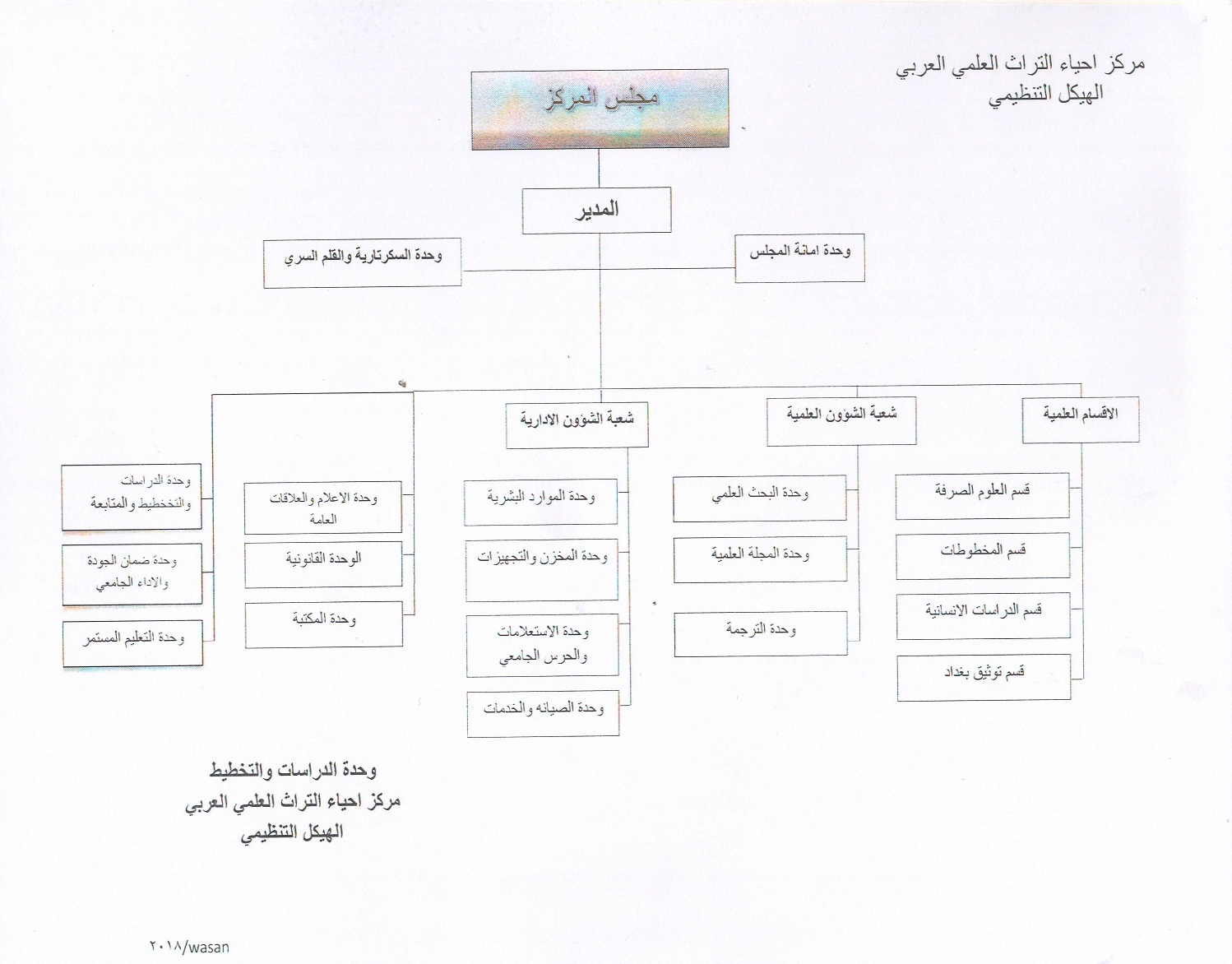 التدريسيون : الموظفين : 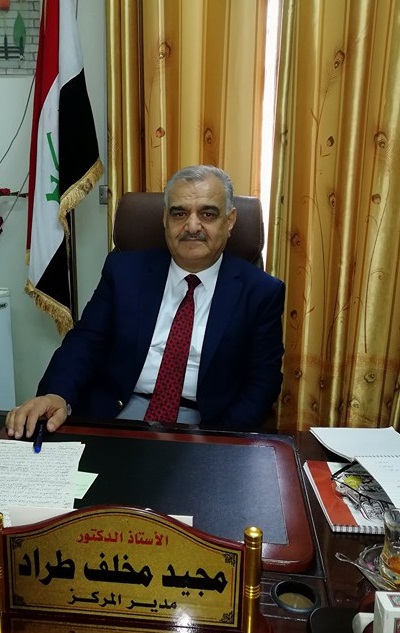 ا١. في النية تحويل نشاط المركز الى معھد للدراسات العليا .٢. الانفتاح على المجتمع بشكل متكامل .٣. للمركز مشروع تحقيق المخطوطات الانسانية والعلمية المتواجدة في المركز.تاسم المدير الفترة 1-أ.د. ياسين خليل عبد 1977/19782-أ.د. صالح احمد العلوي1981/19823-أ.د.عماد عبد السلام1982/19844-أ.د. خالص حسني الاشعب 1985/19885-أ.د. مصطفى محمد امين 1989/19906-الاستاذه نبيلة عبد المنعم 1990/20097-أ.د. خليل الزركاني 2009/20148-أ.د. عبد الله حميد العتابي2014/20189-أ.د. مجيد مخلف طراد 2018/ ومازال مستمر السنهعدد الاصدارات198441985219862198751988101989111990319913199241993119942199511996319973199821999-2000120013200232003220041200512006120072200832009620106201122012-2013-2014-2015-2016-201722018320192الدكتوراه الماجستير استاذ استاذ مساعد مدرسم.مدرس 2367674دبلوم عاليبكلوريوسدبلوم فني اعدادية متوسط0201078العرض الدراسي والبحثي _ (  السمنارات ) 2018 الفصل الاول العرض الدراسي والبحثي _ (  السمنارات ) 2018 الفصل الاول العرض الدراسي والبحثي _ (  السمنارات ) 2018 الفصل الاول قلعة كركوك واهم المعالم الأثرية فيها  أ.م.د. سعدي ابراهيم  اسماعيل  3/1/2018 الأربعاء منهج السيوطي (ت911هـ) في كتابة نظم العقيان في أعيان الأعيان / دراسة تحليليةأ.د. فاطمة زبار عنيزان8/1/2018 الاثنينالدلالة وإيحاء الصوتأ.م.د. أيمان صالح مهدي15/1/2018 الاثنينترمواي بغداد - الكاظميةم.د. لقاء شكر خطار17/1/2018الاربعاءالمنهج الجامع في النحود. غانم عودة شرهان22/1/2018 الاثنينالممنوعات بين العرف والشرعأ.د. أنس عصام اسماعيل29/1/2018 الاثنينالسر المخفي في انقلاب بكر صدقيأ.م.د. عبدالله حميد العتابي31/1/2018 الأربعاءالنهضة الفكرية في العصر العباسي الأولم. رشا عيسى فارس26/2/2018 الاثنينمناخ العراق في كتب الجغرافيين العرب والرحالة الاجانبأ.د. سالار علي خضر28/2/2018 الأربعاءالحفظ ودلالاته في القرآن الكريمأ.م.د. زينب كامل كريم5/3/2018 الاثنينمراسيم عاشوراء في الأندلسم.د. رغد جمال مناف12/3/2018 الاثنينقانون الأراضي في العراق 1921-1938أ.م.د. احمد عبد الواحد عبد النبي19/3/2018 الاثنينالدولة في منظور تاريخيم.م. مازن قاسم مهلهل26/3/2018 الاثنينالطب العربي وأثره على المعرفة الطبية في اورباأ.م.د. أحلام محسن حسين28/3/2018 الأربعاءسفراء المسيح في جزيرة العربم.د. وسن حسين محيميد2/4/2018 الاثنينالنصب والتماثيل في مدينة بغدادأ.م.د. كمال رشيد خماس4/4/2018 الأربعاءتذهيب القبب في المراقد المقدسةم.م. أمتثال كاظم سرحان9/4/2018 الأربعاءآداب التربية والتعليم في التراث الإسلاميم.د. خمائل شاكر غانم16/4/2018 الاثنينواقعة الطف في آراء المستشرقينم.د سندس زيدان خلف23/4/2018 الاثنيننزول أينانا الى العالم الأسفلم. شيماء ماجد كاظم7/5/2018 الاثنينالعقلانية في الفكر الفلسطيني الإسلاميأ.د. مجيد مخلف طراد14/5/2018 الاثنينالإمام سحنون وأبن ابي الجوادأ.د. وجدان فريق عناد12/5/2018 الاثنينآركان الروايةم.د. زينب عبد المهدي23/5/2018 الأربعاءالمدرسة النحوية البغداديةم.د. هدى ناجي عبيد28/5/2018 الاثنينالتراث في الشعر العراقي الحديثأ.د. علي حداد حسين4/6/2018 الاثنينتحليل منهج وموارد طبقات المفسرين للسيوطي (ت911هـ)أ.د.ألاء نافع جاسم11/6/2018 الاثنينالنقد الحضاري ومفهومه ومكوناتهأ.د. رياض سعيد لطيف13/6/2018 الأربعاءواقع اللغة العربية ومستقبلهام.م. بيداء عبد الحسن ردام25/6/3018 الاثنينتزويق المخطوطاتم . محمد عزيز عبد الامير28/6/2018 الأربعاءتعنوان العرض الدراسي والبحثي الثانياسم التدريسي المنظم للنشاط تاريخ الانعقاد  1العمارة الفاطمية في ليبياأ.م.د. سعدي ابراهيم اسماعيل3/9/2018الاثنين2العادات والتقاليد الاجتماعية في العصر العباسيم. رشا عيسى فارس5/9/2018 الأربعاء3دلالة الالتفات في الحديث النبوي الشريفأ.م.د. أيمان صالح مهدي10/9/2018 الاثنين4الحياة الفكرية في القرآن التاسع الهجري / الخامس عشر الميلادي للدولة المملوكيةأ.د . فاطمة زبار عنيزان12/9/2018 الأربعاء5بنية الدولة ومكوناتها عند مكسويهأ.د. مجيد مخلف طراد17/9/2018 الاثنين6قصر شعشوع في بغداد دراسة تأريخيةم.د. لقاء شاكر خطار24/9/2018 الاثنين7الورق في المخطوطاتم. محمد عزيز عبد الامير26/9/2018 الأربعاء8المخالفات الشرعية في المجتمع الريفي أسبابها وعلاجهاأ.د. انس عصام اسماعيل1/10/2018الاثنين9القاشاني أحدى ركائز عمارة المراقد المقدسةم.م. أمتثال كاظم سرحان8/10/2018 الاثنين10الدولة العثمانية والمسألة الارمنيةأ.م.د. احمد عبد الواحد عبد النبي10/10/2018 الأربعاء11التأثير الحضاري للأندلس على المشرقم.د. رغد جمال مناف15/10/2018 الاثنين12المصادر في القرآن الكريمأ.م.د. زينب كامل كريم21/10/2018 الأحد13جغرافية العراق في المصادر العربية والأجنبيةأ.د. سالار علي خضر22/10/2018 الاثنين14ولاة عثمانيون مصلحون في تاريخ مدينة بغدادأ.م.د. كمال رشيد خماس24/10/2018 الأربعاء15التربية والتعليم في صدر الإسلامأ.م.د. احلام محسن5/11/2018 الاثنين16قبيلة بني عذره النصرانية والحب العذريم.د. وسن حسين محيميد12/11/2018 الاثنين17أنواع الأنظمة السياسيةم.م. مازن قاسم مهلهل18/11/2018 الأحد18طرائق التدريس بين القديم والحديثم.د. خمائل شاكر غانم19/11/2018 الاثنين19التداوي بالأحجار الكريمة عند العرب قبل الإسلامم.د سندس زيدان خلف21/11/2018 الأربعاء20رائد المدرسة النحوية البصرية الخليل بن احمد الفراهيدي (ت 175هـ)م.د. هدى ناجي عبيد26/11/2018 الاثنين21علم اللسانيات وأثره في النحو العربيد. غانم عوده شرهان3/12/2018 الاثنين22حج الزعماء والحكام في المغرب الإسلامي في نهاية عصر الموحدينأ.د. وجدان فريق عناد5/12/2018 الأربعاء23توظيف التراث في الروايةم.د. زينب عبد المهدي10/12/2018 الاثنين24فكرة تألية الملوك عند العراقيين القدماءم. شيماء ماجد كاظم17/12/2018 الاثنين25الموشح بين مشرقيته وأندلسيتهأ.د. علي حداد حسين19/12/2018 الأربعاء26فهمي جدعان وكتابه أسس التقدم عند مفكري العربأ.د. رياض سعيد لطيف24/12/2018 الاثنين27قراءة في موارد طبقات المفسرين شمس الدين محمد بن علي بن احمد الداوودي (ت945هـ)أ.د. ألاء نافع جاسم26/12/2018 الأربعاء28فاجعة كربلاء 1842 أثرها في العلاقات الدوليةأ.م.د. عبدالله حميد العتابي30/12/2018 الأحد29أسباب ضعف الناس في اللغة العربيةم.م. بيداء عبد الحسن ردام31/12/2018 الاثنيناسم القسمعنوان الدورةتاريخهاقسم العلوم الصرفة الاعلام بين التراث والمعاصرة14-18/1/2018قسم المخطوطات تصويب الاخطاء اللغوية في المراسلات الادارية 11-15/2/2018قسم العلوم الانسانية حقوق الانسان في التراث العربي الاسلامي 25/3/2018قسم توثيق بغداد اهمية المتاحف بالجامعات العراقية 25-29/3/2018قسم المخطوطات تحقيق المخطوطات 8-19/4/2018قسم العلوم الانسانية منهجية كتابة البحث العلمي 9-13/9/2018قسم توثيق بغداد الحفاظ على التراث البغدادي ضرورة وطنية 7-11/10/2018قسم المخطوطات تصويب الاخطاء اللغوية في المراسلات الادارية 11-15/11/2018قسم العلوم الصرفة المواطنة بين التراث والمعاصرة 23-27/12/2018تنوع النشاطاسم النشاطالقسمالتاريخ1-ندوةجامع الحيدر خانة تاريخ وتراث قسم توثيق بغداد10-1-20182-حلقة نقاشيةاهمية العلاقة بين تاريخ العلوم عند العرب وتاريخ العلوم العالميقسم العلوم الصرفة24/1/20183-مؤتمرالتراث ودوره في اثراء الحضارة الانسانية بين الشرق والغرب (تعاون مع مصر )قسم المخطوطات21-23/2/20184-حلقة نقاشيةصالح مهدي عباس واثره في التراثقسم العلوم الانسانية7/3/20185-ندوةالمخطوطات : خزائنها والعناية بها وترميمهاقسم المخطوطات14/3/20186-ندوةمدينة الكاظمية المقدسة ودورها في صنع تاريخ العراققسم توثيق بغداد25/4/20187-ندوةالمراكز البحثية في العراق ودورها في تاصيل المعرفة العلميةقسم العلوم الصرفة9/5/20188-ورشة عملالتراث في الرواية العراقية الحديثةقسم العلوم الانسانية6/6/20189-حلقة نقاشيةجلال الخياط وجهوده في قراءة التراث العربي الاسلامسقسم المخطوطات20/6/201810-حلقة نقاشيةالاستاذه نبيلة عبد المنعم داود واثرها في التراثقسم المخطوطات16/9/201811-ورشة عملتأسيس الكلية الملكية الطبية في بغدادقسم توثيق بغداد26/9/201812-ندوةالاسرة بين الاطار الاسلامي ومشاكل العصرقسم العلوم الانسانية30/10/201813-ندوةالعلاقة بين تاريخ الفكر الاداري العربي مع نظيره العالميقسم العلوم الصرفه17/10/201814-حلقة نقاشيةسلسل محمد العاني واثرها في التراثقسم توثيق بغداد7/11/201815-حلقة نقاشيةعماد عبد السلام واثره في التراثقسم العلوم الصرفة14/11/201816-ندوةالمجلات العراقية المعنية بالنصوص المحققة اثرها في التراث العلمي العربيقسم المخطوطات28/11/201817-ندوةاللغة العربية واثرها في حفظ التراثقسم العلوم الانسانية12/12/2018